SLOVENŠČINA, TOREK, 17. MAREC 2020			BERILO STRAN 66POSLUŠAJ TO ČUDOVITO PESEM O ČAROBNEM LEŠNIKU…V ŽEPU IMAM SREBRN LEŠNIK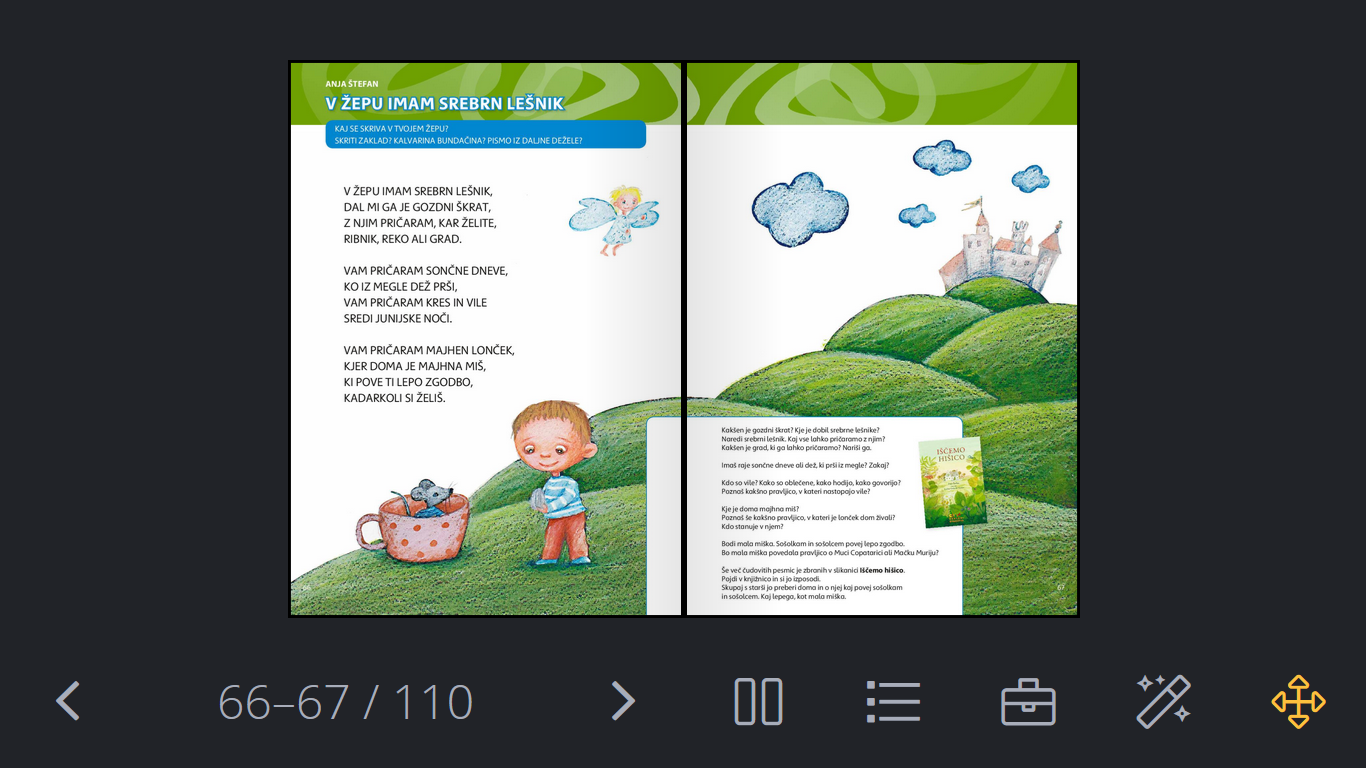 KAJ VSE LAHKO PRIČARA? R _ _ _ _ _,   R_ _ _   ALI  G_ _ _, S_ _ _ _ _   D_ _ _ _,   K_ _ _   IN   V_ _ _, M_ _ _ _ _   L_ _ _ _ _ _.NARIŠI V ZVEZEK.